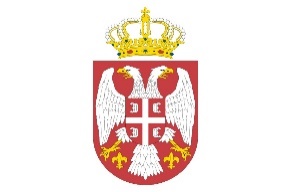 Тел: +381 (010) 311 577, 311 894, 311 876 * Факс: +381 (010) 311 891,email piokrug@mts.rsЗ А П И С Н И К Са седнице Савета округа одржане 12.12.2016.године са почетком у 1000 сати,у просторијама Пиротског управног округа   Дневни ред:   1. Примена Закона о озакоњењу;  2. Рад инспекцијских служби;  3. Разно. Седници Савета присуствовали су:  -    председник Савета округа-  Драгана Тончић,-    градоначелник града Пирота- Владан Васић,-    председник  Општине Бела Паланака- Горан Миљковић,-    помоћник председника  Општине Димитровград- Драган Манчев,-    помоћник председника Општине Бабушница- Горан Димитријевић,-    начелник одељења за урбанизам града Пирота- Зоран Крстић,-    секретар- Гордана Ђурић. После усвајања Записника са претходне седнице Савета, председник Савета је обавестила присутне да су на захтев Министарства грађевинарства, саобраћаја и инфраструктуре све општине исказале своје додатне захтеве за потребним бројем нових радника који ће радити на пословима спровођења озакоњења, а нето обавеза локалних самоуправа по раднику ће бити између тридесет и тридест пет хиљаде динара месечно, с тим што би се радници ангажовали по Уговору о привременим и повременим пословима. Након пријема, радници би требало да прођу обуку за рад на наведеним пословима, међутим, како је рок за  завршетак пописа свих нелегално изграђених објеката крај јануара 2017.године, то је питање да ли ће уопште бити времена за спровођење обуке. План  Министарства је да се након спроведеног пописа у наредне три године изврши озакоњење и донесу решења за увођење свих нелегално изграђених објеката у легалне токове, што је  прилично амбициозно, по некима и нереалано, јер пиротски округ је један од најразуђенијих округа са веома удаљеним селима и малом бројем становника, па ће попис објеката у таквим условима бити знатно отежан. У току дискусије истакнуто је и то да у закону није јасно прецизирано који су то објекти које би требало легализовати, посебно у старачким сеоским домаћинствима где је велики број старих и оронулих објеката који више и немају значајнију употребну  функцију. 	У вези са другом тачком дневног реда председник Савета је истакла да инспекцијске службе редовно подносе извештаје о раду, начелник округа редовно одржава конференције за новинаре и обавештава јавност о  активностима из делокруга њиховог рада.Инспектори који су били смештени у згради Ветеринарске клинике у Димитровграду пресељени су у зрад  ЈКП „Комуналац“. Обезбеђени су сви технички услови и потписан Уговор закупу пословних просторија. Констатовано је да примена превентивних и корективних мера прописаних Законом о инспекцијском надзору даје очекиване резултате.Секретар Савета                                                                                 Председник СаветаГордана Ђурић                                                                                    Драгана ТончићРепублика Србија     Пиротски   управни  округБрој: 922-06-7 / 2016-01Датум: 12.12.2016.        П И Р О ТRepublic of SerbiaDistrict of Pirot83, Srpskih vladara str.18300 Pirot